Decentralised EU AgenciesDistinct from the EU institutions, the agencies of the European Union are specialist bodies set up to advise the Institutions and Member States in areas that affect everyone living in the Union. Their offices are located in member states across the EU, providing services, information, and know-how.  Note that most report to the European commission, the EU Executive Body.Regulatory Authorities in Individual European CountriesOfficial name Abbreviation Location Member state Est. Members and observers European Agency for Safety and Health at WorkEU-OSHABilbao Spain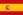 1994members: EU states, European Commission[4] European Centre for the Development of Vocational TrainingCedefopThessaloniki Greece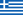 1975members: EU states
observers: Iceland, Norway[5] European Foundation for the Improvement of Living and Working ConditionsEUROFOUNDDublin Ireland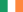 1975members: EU states, European Commission
observers: EFTA[6] European Environment AgencyEEACopenhagen Denmark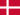 1994members: EU states, Iceland, Liechtenstein, Norway, Switzerland, Turkey[7]
co-operating: Albania, Bosnia and Herzegovina, North Macedonia, Montenegro, Serbia European Institute of Innovation and TechnologyEITBudapest Hungary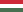 2010members: EU states European Training FoundationETFTurin Italy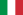 1994members: EU states, European Commission[8] European Monitoring Centre for Drugs and Drug AddictionEMCDDALisbon Portugal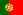 1993members: EU states, European Commission, European Parliament, Norway
observers: Turkey[9] European Medicines AgencyEMAAmsterdam (since 2019) London (1995–2019)[a]  Netherlands 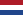 (UK till 2019)[a] 1995members: EU states, European Commission, European Parliament
observers: Iceland, Liechtenstein, Norway[11] European Union Intellectual Property Office[12]EUIPO[13]Alicante Spain1994members: EU states, European Commission[14] Community Plant Variety OfficeCPVOAngers France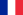 1994members: EU states, European Commission[15] Translation Centre for the Bodies of the European UnionCdTLuxembourg City Luxembourg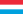 1994members: EU states, European Commission[16] European Food Safety AuthorityEFSAParma Italy2002members: EU states
observers European Commission, Iceland, Norway, Switzerland European Maritime Safety AgencyEMSALisbon Portugal2002members: EU states, European Commission, Iceland, Norway[17] European Aviation Safety AgencyEASACologne Germany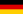 2003members: EU states, European Commission, Iceland, Liechtenstein, Norway, Switzerland[18]
observers: Albania, Bosnia and Herzegovina, North Macedonia, Montenegro, Serbia, UNMIK[19] European Union Agency for CybersecurityENISAAthens Greece2005members: EU states[20] European Centre for Disease Prevention and ControlECDCStockholm Sweden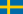 2005members: EU states, European Commission, European Parliament
observers: Iceland, Liechtenstein, Norway[21] European Union Agency for the Space ProgrammeEUSPAPrague Czechia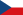 2021[22]members: EU states, European Commission
observers: Norway, European Space Agency[23] European Railway AgencyERAValenciennes and Lille France2004members: EU states, European Commission, Norway[24] European Fisheries Control AgencyEFCAVigo Spain2005members: EU states, European Commission[25] European Chemicals AgencyECHAHelsinki Finland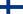 2007members: EU states, European Commission, European Parliament
observers: Iceland, Norway[26] European Institute for Gender EqualityEIGEVilnius Lithuania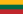 2007members: EU states[27] European Defence AgencyEDABrussels Belgium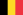 2004members: EU states without Denmark; European Commission
participant: Norway European Institute for Security StudiesEUISSParis France2001European Union Satellite CentreSatCenTorrejón de Ardoz Spain2002The European Union Agency for Law Enforcement Training CEPOLBudapest (since 2014) Bramshill (2005–2014)  Hungary (UK till 2014) 2005members: EU states without Denmark 
associates: Iceland, Norway, Switzerland[28] European Union Agency for Law Enforcement CooperationEuropolThe Hague Netherlands1998members: EU states European body for the enhancement of judicial co-operationEurojustThe Hague Netherlands2002members: EU states Fundamental Rights AgencyFRAVienna Austria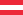 2007members: EU states, European Commission, Council of Europe[29] Body of European Regulators of Electronic CommunicationsBERECRiga Latvia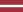 2010members: EU states, European Commission[30] European Systemic Risk BoardESRBFrankfurt Germany2010[31] Agency for the Cooperation of Energy RegulatorsACERLjubljana Slovenia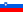 2009European Banking AuthorityEBAParis (since 2019) London (2011–2019)[a]  France (UK till 2019)[a] 2011[32] European Securities and Markets AuthorityESMAParis France2011[33] European Insurance and Occupational Pensions AuthorityEIOPAFrankfurt Germany2011[34] European Asylum Support OfficeEASOValletta Malta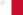 2011[35]European Agency for the operational management of large-scale IT Systems in the area of freedom, security and justice[36][35]eu-LISA[37]Tallinn[38] Estonia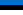 2012European Border and Coast Guard Agency Frontex Warsaw  Poland 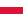 2016[39] members: EU states, except Ireland, Schengen Area states not members of the EU European Labour Authority ELA Bratislava  Slovakia 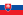 2019 members: EU states, European Commission, European Parliament[40][41]This is a list of drug and medical device regulators in individual European countries.  It is presented as an example.  For most of the “Decentralized (EU) Agencies” listed above, there are comparable agencies at the individual country level.  The list is organized by regional affiliation with the European Union (EU), European Free Trade Association (EFTA) and other European countries.

Country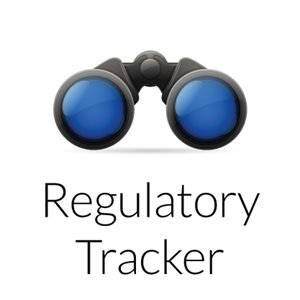 Drug Regulatory AuthorityMedical Devices Regulatory AuthorityMinistry of HealthEuropean Union (EU)European Union (EU)European Union (EU)European Union (EU)AustriaFederal Office for Safety in Health Care (BASG)Federal Office for Safety in Health Care (BASG)Federal Ministry of Labour, Social Affairs, Health and Consumer ProtectionBelgiumFederal Agency for Medicines and Health Products (FAMHP)Federal Agency for Medicines and Health Products (FAMHP)Federal Public Service (FPS) Health, Food Chain Safety and EnvironmentBulgariaBulgarian Drug Agency (BDA)Bulgarian Drug Agency (BDA)Ministry of HealthCroatiaAgency for medicinal products and medical devices of Croatia (HALMED)Agency for medicinal products and medical devices of Croatia (HALMED)Ministry of HealthCyprusMinistry of Health – Pharmaceutical ServicesMinistry of Health – Medical & Public Health Services, Cyprus Medical Devices Competent AuthorityMinistry of HealthCzech RepublicState Institute for Drug Control (SUKL)State Institute for Drug Control (SUKL)Ministry of Health of the Czech RepublicDenmarkDanish Medicines AgencyDanish Medicines AgencyMinistry of HealthEstoniaAgency of MedicinesHealth Board, Medical DevicesMinistry of Social AffairsFinlandFinnish Medicines Agency (FIMEA)Finnish Medicines Agency (FIMEA)Ministry of Social Affairs and HealthFranceNational Agency for Medicines and Health Products Safety (ANSM)National Agency for Medicines and Health Products Safety (ANSM)Ministry for Solidarity and HealthGermanyFederal Institute for Drugs and Medical Devices (BfArM), Paul-Ehrlich-Institut (PEI)Federal Institute for Drugs and Medical Devices (BfArM)Federal Ministry of HealthGreeceNational Organization for MedicinesNational Organization for MedicinesMinistry of HealthHungaryNational Institute of Pharmacy and NutritionDepartment for Medical Devices, National Institute of PharmacyMinistry of Human CapacitiesIrelandHealth Products Regulatory Authority (HPRA)Health Products Regulatory Authority (HPRA)Department of HealthItalyItalian Medicines Agency (AIFA)Directorate-General for Medical Devices and Pharmaceutical ServiceMinistry of HealthLatviaState Agency of MedicinesState Agency of MedicinesMinistry of Health of the Republic of LatviaLithuaniaState Medicines Control AgencyState Health Care Accreditation AgencyMinistry of Health of the Republic of LithuanaLuxembourgMinistry of HealthMinistry of HealthMinistry of HealthMaltaMedicines AuthorityMalta Competition and Consumer Affairs AuthorityMinistry for HealthNetherlandsMedicines Evaluation Board, FarmatecFarmatecMinistry of Health, Welfare and SportPolandOffice for Registration of Medicinal Products, Medical Devices and Biocidal ProductsOffice for Registration of Medicinal Products, Medical Devices and Biocidal ProductsMinistry of HealthPortugalInfarmedInfarmedMinistry of HealthRomaniaThe National Agency for Medicines and Medical Devices (NAMMD)The National Agency for Medicines and Medical Devices (NAMMD)Ministry of HealthSlovakiaState Institute for Drug Control (SUKL)State Institute for Drug Control (SUKL)Ministry of Health of the Slovak RepublicSloveniaAgency for Medicines and Medical Devices (JAZMP)Agency for Medicines and Medical Devices (JAZMP)Ministry of HealthSpainSpanish Agency of Medicines and Medical Products (AEMPS)Spanish Agency of Medicines and Medical Products (AEMPS)Ministry of Health, Consumer Affairs and Social WelfareSwedenMedical Products AgencyMedical Products AgencyMinistry of Health and Social AffairsUnited KingdomMedicines and Healthcare products Regulatory Agency (MHRA)Medicines and Healthcare products Regulatory Agency (MHRA)Department of Health and Social CareEuropean Free Trade Association (EFTA)European Free Trade Association (EFTA)European Free Trade Association (EFTA)European Free Trade Association (EFTA)IcelandIcelandic Medicines AgencyIcelandic Medicines AgencyMinistry of HealthLiechtensteinOffice of HealthOffice of HealthOffice of HealthNorwayNorwegian Medicines AgencyNorwegian Medicines AgencyMinistry of Health and Care ServicesSwitzerlandSwissmedicSwissmedicFederal Office of Public Health (FOPH)Other CountriesOther CountriesOther CountriesOther CountriesAlbaniaMinistry of HealthAndorraMinistry of HealthBelarusCenter for Expertise and Testing in HealthcareCenter for Expertise and Testing in HealthcareMinistry of HealthBosnia and HerzegovinaThe Agency for Medicinal Product and Medical DevicesThe Agency for Medicinal Product and Medical DevicesFederal Ministry of HealthMacedoniaAgency for Medicinal Products and Medical DevicesAgency for Medicinal Products and Medical DevicesMinistry of HealthMoldovaMedicines and Medical Devices AgencyMedicines and Medical Devices AgencyMinistry of Health, Labour and Social ProtectionMontenegroAgency for Medicines and Medical Devices of MontenegroAgency for Medicines and Medical Devices of MontenegroMinistry of HealthSan MarinoMinistry of Health and Social SecuritySerbiaMedicines and Medical Devices Agency of SerbiaMedicines and Medical Devices Agency of SerbiaMinistry of HealthUkraineState Service of Ukraine on Medicines and Drug ControlState Service of Ukraine on Medicines and Drug ControlMinistry of Health